Common Core State Standards
Authors: National Governors Association Center for Best Practices, Council of Chief State School Officers
Title: Common Core State Standards (insert specific content area if you are using only one)
Publisher: National Governors Association Center for Best Practices, Council of Chief State School Officers, Washington D.C. -  Copyright Date: 2010$1 MathLesson Overview: Lesson Overview: 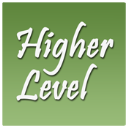 If A=1¢, B=2¢, C=3¢, etc., students attempt to find a word that, when the letters in that word are added together, equals exactly $1. Practice addition, mental math strategies, and estimation.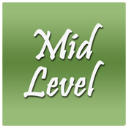 If A=1¢, B=2¢, C=3¢, etc., students attempt to identify the most expensive word from a given set of words. Practice addition, mental math strategies, and estimation.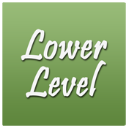 If A=1¢, B=2¢, C=3¢, etc., students attempt to identify the most expensive word from a smaller set of 3-6 letter words. Practice addition, mental math strategies, and estimation.For ALL Students:Calculators may be optional. Use to check estimation or addition.Opportunities for students to work together and to share and discuss responses and to talk through mental math and estimation strategiesRelated Common Core State Standards:7th  Grade: Expressions and Equations:7.EE.3. Assess the reasonableness of answers using mental computation and estimation strategies.4th Grade: Operations and Algebraic Thinking:4.OA. 3. Assess the reasonableness of answers using mental computation and estimation strategies including rounding.3rd Grade: Operations and Algebraic Thinking:3.OA.8. Assess the reasonableness of answers using mentalcomputation and estimation strategies including rounding.3rd Grade: Numbers and Operations in Base Ten:3.NBT.2. Fluently add and subtract within 1000 using strategies and algorithms based on place value, properties of operations, and/or the relationship between addition and subtraction.2nd Grade: Numbers and Operations in Base Ten:2.NBT.5. Fluently add and subtract within 100 using strategies based on place value, properties of operations, and/or the relationship betweenaddition and subtraction.2.NBT.6. Add up to four two-digit numbers using strategies based on place value and properties of operations.DesCartes Statements:RIT 201-210:Uses rounding to estimate answers to addition and subtraction problems (whole numbers only) Performs mental computation with more than 4 addends Students:RIT 191-200Uses number sense strategies to determine the correct answer for an addition computation  Uses strategies for sums and differences with 2-digit numbers (e.g., decomposing, compatible, compensation, partial sums, counting on) Students:RIT 181-190Performs mental computation with 2, 3, or 4 addends Adds 1-digit to multiple-digit number with regrouping  Adds two or three 2-digit number with regrouping Uses strategies for sums and differences with 2-digit numbers (e.g., decomposing, compatible, compensation, partial sums, counting on) Recognizes addition and subtraction fact families through 18Students:RIT 171-180Uses strategies for addition facts (e.g., compatible numbers, counting on, doubles, neighbors, making tens) Adds two or three 2-digit number with regrouping Adds 1-digit numbers with sums to 18 (with parentheses) Recognizes addition and subtraction fact families through 18  Students:RIT 161-170Adds two 1-digit numbers with sums to 10 in horizontal format Adds two 1-digit numbers with sums between 10 and 19 in horizontal format Adds two 1-digit numbers with sums between 10 and 19 in vertical format  Adds multiple 1-digit numbers Uses strategies for addition facts (e.g., compatible numbers, counting on, doubles, neighbors, making tens) Adds 2-digit numbers with no regrouping Students:RIT Below 161Adds two 1-digit numbers with sums to 10 in horizontal formatStudents:Higher-Level Lesson & Activity:   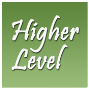 (One class period)                                        Higher-Level Lesson & Activity:   (One class period)                                        Resources:Scratch PaperCalculators optional-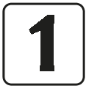 IntroductionPost on board/overhead/screen: A = 1¢, B = 2¢, C = 3¢, etc.Ask students:How much does your first name cost? Your last name?Which student do you think has the most expensive name?  The cheapest?  Why do you think so?Challenge Students to Find a Word That Equals Exactly $1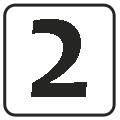 Allow students to work togetherIdea: Brainstorm some words they think may be close to $1. 
What about this word makes you think it would be that much?Optional: Offer clues to get them started:Which day of the week equals $1?Which zoo animals?Which musical instrument?Optional: Use as “Time filler” Activity or Anchor Activity 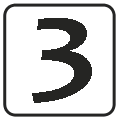 Can be used in 5-10 minute blocks when there is extra time before the bell rings or to start class time with students productively working at their seatsProvide some limits to better accommodate the small amount of timeIdeas:Which of the characters in the story we just read has the most expensive name?Which of these vocabulary words is the cheapest? Most expensive?Which school subject?Resources:Scratch PaperCalculators optional-IntroductionPost on board/overhead/screen: A = 1¢, B = 2¢, C = 3¢, etc.Ask students:How much does your first name cost? Your last name?Which student do you think has the most expensive name?  The cheapest?  Why do you think so?Challenge Students to Find a Word That Equals Exactly $1Allow students to work togetherIdea: Brainstorm some words they think may be close to $1. 
What about this word makes you think it would be that much?Optional: Offer clues to get them started:Which day of the week equals $1?Which zoo animals?Which musical instrument?Optional: Use as “Time filler” Activity or Anchor Activity Can be used in 5-10 minute blocks when there is extra time before the bell rings or to start class time with students productively working at their seatsProvide some limits to better accommodate the small amount of timeIdeas:Which of the characters in the story we just read has the most expensive name?Which of these vocabulary words is the cheapest? Most expensive?Which school subject?Means of Assessment:  Estimation/Addition accuracyVerbal explanation of processUse of strategies (observe, listen to student discussions to better understand their thinking)Mid-Level Lesson & Activity:        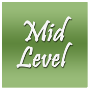 (One class period)                                   Mid-Level Lesson & Activity:        (One class period)                                   Resources:Same as above-Introduction (same as above)Challenge Students to Find a Word That Equals Exactly $1Individually or in partners: Think of an animal that you think has an “expensive” nameCalculate the cost.  Compare with other students’ results.  Which was most expensive?Repeat with other categories: state names, foods, words from a vocabulary list, book/movie titles, etc.As students work, look for opportunities to demonstrate mental  math strategiesOptional: Use as “Time Filler” Activity or Anchor ActivitySame as above (include shorter words that would be appropriately challenging)Resources:Same as above-Introduction (same as above)Challenge Students to Find a Word That Equals Exactly $1Individually or in partners: Think of an animal that you think has an “expensive” nameCalculate the cost.  Compare with other students’ results.  Which was most expensive?Repeat with other categories: state names, foods, words from a vocabulary list, book/movie titles, etc.As students work, look for opportunities to demonstrate mental  math strategiesOptional: Use as “Time Filler” Activity or Anchor ActivitySame as above (include shorter words that would be appropriately challenging)Means of Assessment:  Same as aboveLower-Level Lesson & Activity:        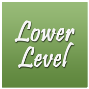 (One class period)                                   Lower-Level Lesson & Activity:        (One class period)                                   Resources:Same as above-Introduction (Same as Above)Estimate, then Calculate, which Word is Most expensiveWrite two 3-6 letter words on board (ie. Horse/Cow, Cat/Dog, etc.)  Have students predict which would be most expensive.  Discuss with partner.Then calculate the “cost” of each word to confirm predictions (as a class, with a partner or individuallyOptional: Use as “Time Filler” Activity or Anchor ActivitySame as above (include shorter words that would be appropriately challenging)Resources:Same as above-Introduction (Same as Above)Estimate, then Calculate, which Word is Most expensiveWrite two 3-6 letter words on board (ie. Horse/Cow, Cat/Dog, etc.)  Have students predict which would be most expensive.  Discuss with partner.Then calculate the “cost” of each word to confirm predictions (as a class, with a partner or individuallyOptional: Use as “Time Filler” Activity or Anchor ActivitySame as above (include shorter words that would be appropriately challenging)Means of Assessment:  Same as aboveA = 1¢G = 7¢M = 13¢S = 19¢Y = 25¢B = 2¢H = 8¢N = 14¢T = 20¢Z = 26¢C = 3¢I = 9¢O = 15¢U = 21¢D = 4¢J = 10¢P = 16¢V = 22¢E = 5¢K = 11¢Q = 17¢W = 23¢F = 6¢L = 12¢R = 18¢X = 24¢MATH13 +1 +20 +8 =42 ¢ADDITION1 +4 +4 +9 +20 +9 +15 +14 =76¢Some $1 WordsSome $1 WordsSome $1 WordsSome $1 WordsAttitudeBorrowedClockwiseElephantsDrizzleFountainGlimpsesHospital IntellectJurassicKeyboardsLightestMailboxesNegotiatedOverboardProblemsQuarterRaincoatsScoreboard TelephoneUselessViolinsWednesday